Grupa „Motylki” 4-7 - latkiKrąg tematyczny: Kocham Cię, mamo!Temat dnia: Moja mama, mama ukochana!Data: 25.05.2020Karty pracy z 4 części, z których dzieci mogą skorzystać w domu w tym tygodniu: 4-latki: strony 18-215-latki: strony 26-31 (litera „ń” str.63)6-latki: strony 34-41 (litera „ń” – zadania dodatkowe)Poniżej przesyłamy propozycje zabaw i ćwiczeń dla dzieci w domu:Sylwety – rysowanie flamastrem na dużych arkuszach papieru. Dziecko kładzie się na dużym arkuszu szarego papieru, a dorosły flamastrem odrysowuje jego kontury. Rodzina – nauka czterowersu na pamięć. Czytamy wiersz, dziecko próbuje zapamiętać słowa rymowanki: Z rodziną Trzeba niewiele. Troszeczkę czasu. I z rodzicami spacer do lasu. Wspólne pieczenie ciastek maślanych. To jest recepta na dzień udany. Tomasz PlebańskiPo wysłuchaniu i próbie powtórzenia słów wiersza dziecko szuka odpowiedzi na pytanie:Dlaczego czas z rodzicami jest najpiękniejszy? Jaka jest moja mama? – rozmowa. Dziecko wypowiada się na temat cech fizycznych oraz osobowościowych mamy, opowiada, co mama lubi, czego nie, jak spędza swój wolny czas, jak się ubiera, jaki kolor lubi najbardziej. Można jeszcze dziecku zadać następujące pytania (a mamusie mogą sprawdzić czy dziecko zna na nie odpowiedź ):Jakiego domowego zajęcia najbardziej mama nie lubi? W jaki sposób najchętniej wypoczywa? Jak najbardziej lubi spędzać z tobą czas? Jakie jest największe marzenie mamy? Jaki jest jej ulubiony przysmak?. Dla mamy – zabawa plastyczna, malowanie farbami plakatowymi. Dziecko otrzymuje arkusz szarego papieru z konturami swojej sylwetki. Farbami maluje swoją postać. Mama i dzieci – ćwiczenia ortofoniczne. Dziecko naśladuje dorosłego, który przedstawia ruchy i odgłosy zwierząt podczas opowiadania: Ja jestem mamą, a ty moimi dzieckiem. Jestem mamą żabką, wołam swoje dziecko: kum, kum, kum – dziecko podskakuje i odpowiada: kum, kum, kum; Jestem mamą pszczołą i wołam swoje dziecko: bzzz – dziecko biega, macha dłońmi i odpowiada: bzz; Jestem mamą bocianicą i wołam swoje dziecko: kle, kle, kle – dziecko chodzi z wysoko podniesionymi kolanami i odpowiada: kle, kle, kle; Jestem mamą myszką i wołam swoje dziecko: pi pi pi – dziecko czworakuje i odpowiada: pi pi pi; Jestem mamą dzieci i wołam dziecko: Gdzie jesteś? A tu jesteś! A kuku! Po tych słowach dziecko ucieka, dorosły biegnie za nim, kogo dotknie, ten odpowiada: a kuku!. Ja i moi bliscy – zabawa plastyczna. Dziecko rysuje lub maluje dowolną techniką ilustrację przedstawiającą sposób okazywania miłości bliskim. Po skończonej pracy opowiada o swoim obrazku. Jeśli dziecko nie wie co może namalować, możemy go naprowadzić opowiadając w jaki sposób można okazywać miłość – podarowanie prezentu, wspólna zabawa, pomoc przy sprzątaniu, itp.Rodzinne zabawy z piłką. Dziecko i pozostali członkowie rodziny wykonują czynności zgodnie z poleceniami: – przekazywanie piłki nad głowami – wszyscy ustawieni są w rzędzie; – przekazywanie piłki w tunelu – wszyscy stoją w rozkroku; – „Kolory” – tworzymy koło, osoba stojąca w środku, rzuca piłkę kolejno do każdego, podając nazwę dowolnego koloru. Łapiemy piłkę, gdy usłyszymy nazwę wszystkich kolorów oprócz czarnego. Kto nie zachowa czujności i złapie piłkę, wchodzi do środka i przejmuje rolę rzucającego. Zabawy konstrukcyjne w piaskownicy. Dziecko bawi się w piaskownicy (w miarę możliwości) wznosi dowolne budowle, wykorzystując zabawki do piasku oraz materiał przyrodniczy (gałązki, kamienie).Piosenka o mamie i tacie: https://www.youtube.com/watch?v=j09kDRPi3tE&fbclid=IwAR2-h1cd-WMXJWFtgSMnO6iv-EPDqujwmPFQCF2InfBg-MQ6ODduk_Mg2Lk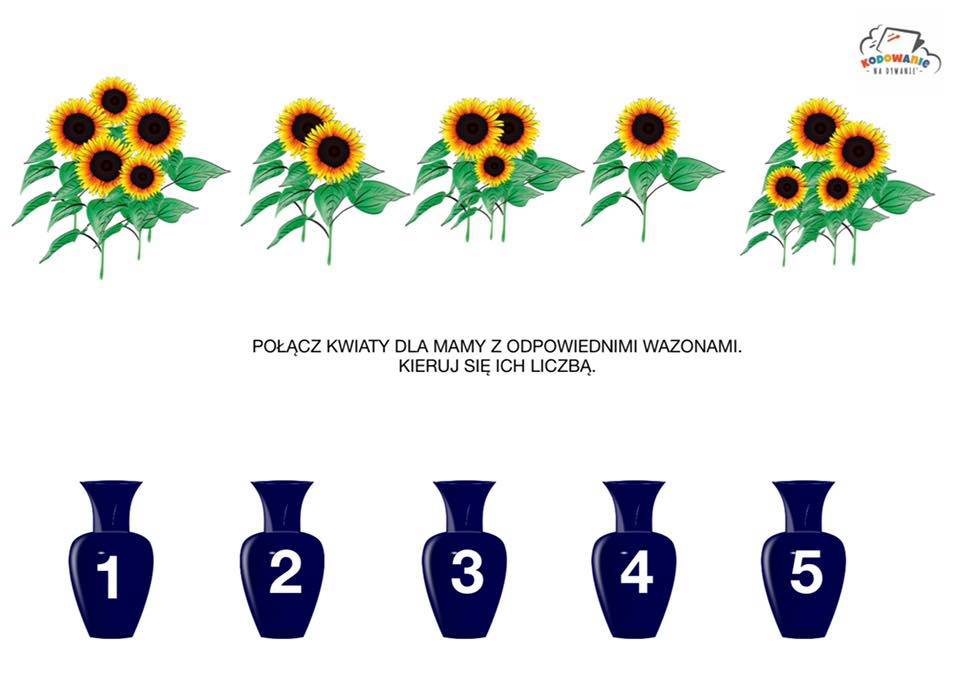 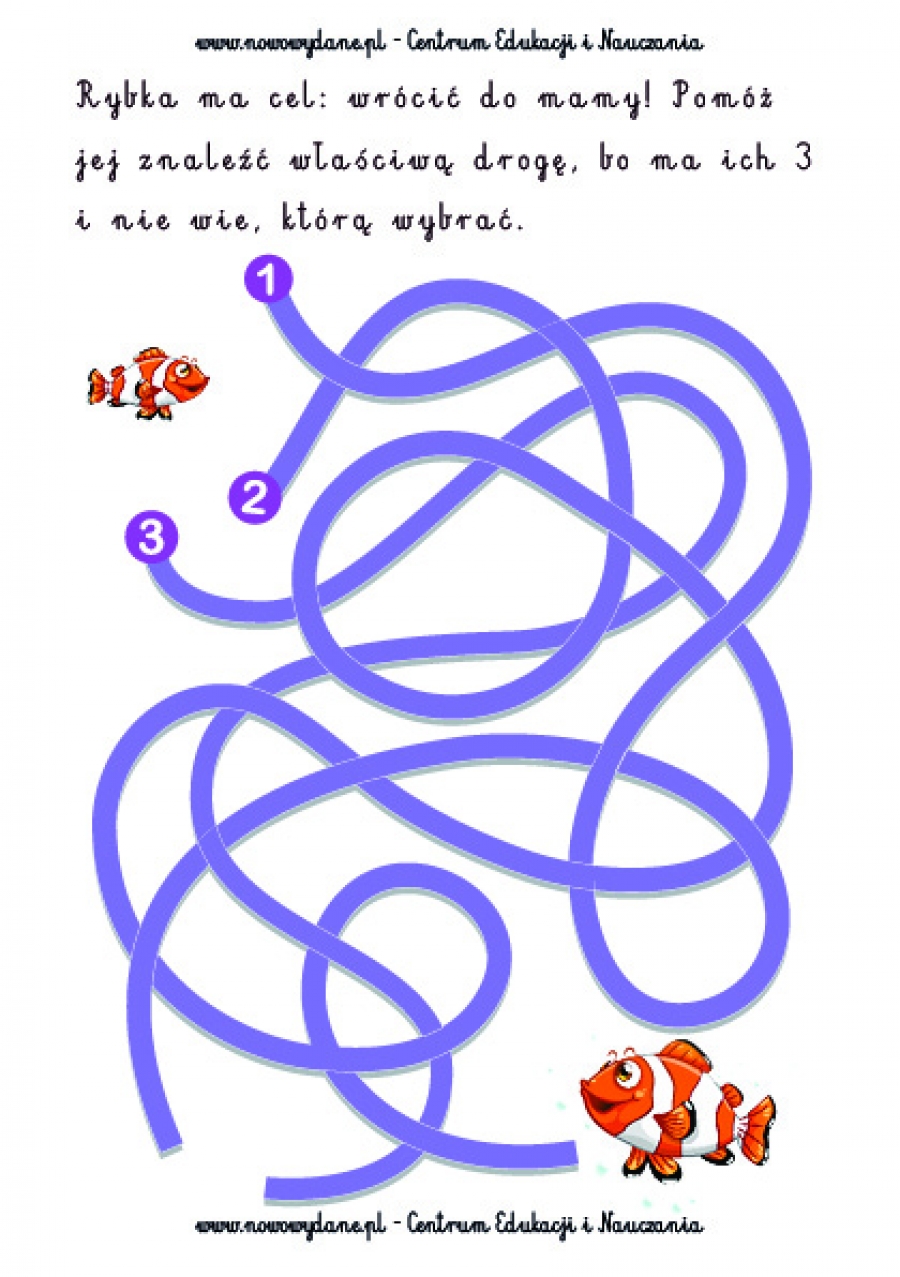 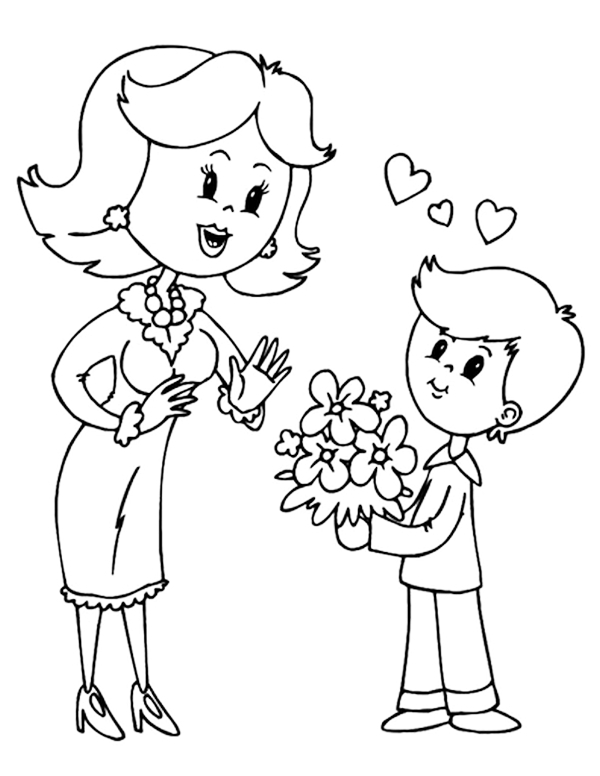 